RSSA Steering group.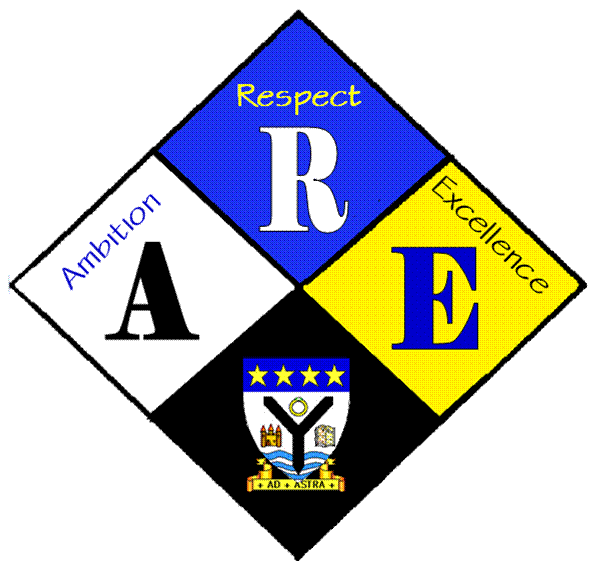 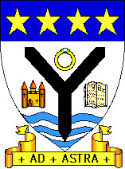 Year GroupRSS steering GroupDate:26/10/2016Present:Lewis BeckLauren ScottMegan HendersonLauren HarkerMatthew McGowanDr CannonChristopher RibbeckMr HutchisonIona BarclayItemIssues to be DiscussedNotesAnti-bullying weekpostersPosters made for dress down day and put up around school.Anti bullying posters given out to all staff for display in their rooms.Wrist bandsRota set up for selling wrist bands around the school next week.Money raisedDiscuss what to do with the money raised with Mr Milligan.Suggestions – respectme, children in need